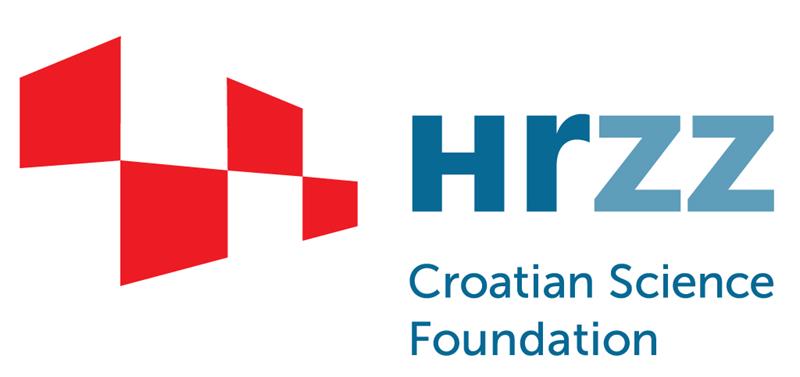 HRZZ Partnership in Research(PAR-2018)Application FormProject Proposal´s Full TitlePROPOSAL ACRONYMPlease respect the following formatting constraints: Open Sans or Verdana, font size 10 at least, margins (2.0 right and left and 1.5 top and bottom), single line spacing.Application Form consists of 3 parts:	Part A – Principal Investigator (pages 1-3)	Part B – Project Proposal (pages 4 – 17)	Part C – Research Group 	ReferencesCover Page:Name of the Principal Investigator (PI)Name of the PI's home institution where the project will be implementedProject proposal´s full title Project´s duration (in months)Project Proposal summary (max. one page; if possible, include an extended abstract from the Administrative Form; a summary of the project should include information on the theoretical foundations of the project, a review of the project's research goals, specify the methods which will be used for their realization and discuss the expected results and the expected impact)Part A - Principal Investigator Section a: PI’s Track-record in last 5 years (max. 1 page, including: 1. 5 publications: papers in peer reviewed scientific journals stating their impact factor, chapters in books, conference papers, monographs etc.;2. List of projects accepted for funding (specify all HRZZ projects), state your role in the project and funding source;3. Invited presentations at international conferences and/or summer schools; 4. Other significant academic achievements. Section b: PI’s Curriculum vitae (max. 2 pages, using the following template)PERSONAL INFORMATIONSurname and Name:Link to CROSBI profile:Researchers Identification Number:URL of web site:EDUCATION199? PhDName of the institution:199? MasterName of the institution:Employment201? – 201? – Position:Name of the institution:Previous employments200? – 200? – Position:Name of the institution:FELLOWSHIPS AND AWARDS200? – 200? Name of the institution:200? Name of the fellowship or award:SUPERVISION OF DOCTORAL STUDENTS AND POSTDOCTORAL RESEARCHERS 20?? – 20?? Number of graduate / doctoral students / postdoctoral researchers. Please indicate the year of enrollment and completion of doctoral studies and postdoctoral achievements (foreign qualifications, publications, etc.)Name of the organisation:TEACHING ACTIVITIES 200? – Scientific area:Name of the institution:ORGANISATION OF SCIENTIFIC MEETINGS (conferences, congress, symposia) (if applicable) 201? Name of the event and your role / Type of the event/ Number of participants / Country of the event:ORGANISATIONAL RESPONSIBILITIES (if applicable)201? – Faculty member, Name of University / Institution / CountryMEMBERSHIPS (e.g. scientific committees or associations; evaluation committees, editorial boards; etc.; specify the year and name of the institution) (if applicable):MAJOR SCIENTIFIC COLLABORATIONS (if applicable)Name of collaborators / Topic / Name of the organisation / City / Country:CAREER BREAKS (if applicable)Exact dates (from-to) / Please indicate the reason:Part B - Project ProposalSection a. State of the art in the research area (describe the state of the art in the research area, highlight the most important publications.)Section b. The relevance of the project proposal with the state of the art in the research area (describe the research that you have been carrying out in this area, the most important results and their relevance to the proposed research. Principal investigators who are already financed by the HRZZ should briefly state the objectives of the implemented project and link it to the proposed research.)Section c. Methodology (describe in detail the research methodology.)Section d. Work plan (detail the research approach of the: the objectives of the proposed research, the results and the activities following the proposed structure. Refer to the research group members who will implement them.)d1. Objectives (specify the scientific objectives of the proposed research.)d2. Activities (state the project activities in a way that the research activities are first mentioned, then employment activities of and development of young researchers' career, procurement of new equipment and service maintenance, training, dissemination and publication plan and project implementation management plan.)d3. Expected results (specify planned results)Notification: The objectives, activities and results listed in the Application Form must be in the same form as in the Work Plan form.Section e. The role and importance of the partner institution, knowledge transfer between institutions, previous collaboration of the research group and the partner institution, and the suitability of the partner institution to conduct research.Section f. Development of intellectual property, commercialization possibilities (foresee the phase of the project when the commercialization could occur) and application of results.Section g. Expected impact of the research on the market/users/local community/society as a whole, partner institution (specify the planned method of publishing research results and planned types and ranking of publications. Describe the groups of potential users and the expected economic and social effects of the research. Please indicate how the results of the research or its course will affect the market, users, local community or society in general. Describe how the partner institution will improve their knowledge or technology as a result of the research.)Section h. Resources (describe the costs of the proposed project, including the material resources that will be provided by the organization for implementation of the research).(Note: In order to facilitate evaluation of the resources, in the description of the resources shall be shown the data listed in the financial plan.)Section i. Ethical issues At the link is a table that lists the ethical issues. If any of the questions from the table relate to your research, please submit the Ethical Committee’s opinion on the proposed research under “Supporting documentation”. If the certificate is not submitted when applying for a project proposal, it may be requested during the evaluation of the project.Part C - Research Group*It is not necessary to state the name and surname of the doctoral students and postdoctoral researchers if they are not employed at the time of application but their employment is planned by the project.Section a. Please describe the research group (describe the roles and tasks of the researchers, the percentage of working time dedicated to the project proposal; max 1 page)Section b. Associate’s Curriculum vitae (add as many lines as necessary) (see Guidelines for Applicants for Partnership in Research Call PAR-2018)Name and surname of Associate 1, link to CROSBI profile, Scientist registration number: Curriculum Vitae (max. 1 page)Name and surname of Associate 2, link to CROSBI profile, Scientist registration number: Curriculum Vitae (max. 1 page)Name and surname of Associate 3, link to CROSBI profile, Scientist registration number: Curriculum Vitae (max. 1 page)Name and surname of Associate 4, link to CROSBI profile, Scientist registration number: Curriculum Vitae (max. 1 page)Name and surname of Associate 5, link to CROSBI profile, Scientist registration number: Curriculum Vitae (max. 1 page).References(Please provide a list of the literature which you have used to draft the project proposal. The limit of 17 pages within the Application Form does not include References).List all the persons who will be involved in the implementation of the proposed research (please specify the associates (S), PhD students (D)*, postdoctoral researchers (P)* who will be employed on the project and consultants (K)List all the persons who will be involved in the implementation of the proposed research (please specify the associates (S), PhD students (D)*, postdoctoral researchers (P)* who will be employed on the project and consultants (K)List all the persons who will be involved in the implementation of the proposed research (please specify the associates (S), PhD students (D)*, postdoctoral researchers (P)* who will be employed on the project and consultants (K)List all the persons who will be involved in the implementation of the proposed research (please specify the associates (S), PhD students (D)*, postdoctoral researchers (P)* who will be employed on the project and consultants (K)List all the persons who will be involved in the implementation of the proposed research (please specify the associates (S), PhD students (D)*, postdoctoral researchers (P)* who will be employed on the project and consultants (K)List all the persons who will be involved in the implementation of the proposed research (please specify the associates (S), PhD students (D)*, postdoctoral researchers (P)* who will be employed on the project and consultants (K)Name and surnameTitleOrganisationCountryYear of the PhD award (if applicable)Role in the project (S, D, P, K)Percentage of working time foreseen to prosed project